ПРОГРАММА ВСТУПИТЕЛЬНОГО ИСПЫТАНИЯ для поступающих на обучение по программам подготовки научно-педагогических кадров в аспирантуре в 2018 годуНаправление подготовки: 06.06.01 Биологические наукиПрофиль подготовки: Фармацевтическая химия,                             фармакогнозияАстрахань – 2018 г.ПОЯСНИТЕЛЬНАЯ ЗАПИСКА Поступающие на обучение в аспирантуру по направлению подготовки 06.06.01 Биологические науки, профиль подготовки 14.04.02 Фармацевтическая химия, фармакогнозия сдают вступительные испытания в соответствии с требованиями Федерального государственного образовательного стандарта высшего профессионального образования (уровень подготовки кадров высшей квалификации).Вопросы для поступающих на обучение по программам подготовки научно-педагогических кадров в аспирантуре 14.04.02 Фармацевтическая химия, фармакогнозия подготовлены с учетом требований ФГОС ВПО (уровень подготовки кадров высшей квалификации) по направлению подготовки 06.06.01 Биологические науки утвержденного приказом Минобрнауки России № 871 от 30.07.2014 и ФГОС ВПО (уровень подготовки кадров высшей квалификации) по направлению подготовки 33.06.01 Фармация утвержденного приказом Минобрнауки России № 1201 от 03.09.2014, а также с учетом рекомендаций учебно-методическим объединением по непрерывному фармацевтическому образованию. Библиографический список (основная литература)1. Муравьева Д.А., Самылина И.А., Яковлев Г.П. Фармакогнозия.-М.: Медицина, 2007.2. Яковлев Г.П. Фармакогнозия. Лекарственное сырье растительного и животного происхождения.- СПб.: СпецЛит,2010. 3. Сокольский И.Н., Самылина И.А., Беспалова Н.В. Фармакогнозия. – М.: «Медицина», 2003.4. Государственная фармакопея РФ XII изд. – М.: «Медицина», 2007.5. Мелентьева Г.А., Антонова Л.А. Фармацевтическая химия, М., Медицина, 1985.6. Беликов В.Г. Фармацевтическая химия. Высшая Школа. 2003. 7. Фармацевтическая химия. П/р Арзамасцева А.П. ГЭОТАР-МЕД. 20038. Федеральное руководство по использованию лекарственных средств, М., 2010.9. Анализ лекарственных смесей / А.П. Арзамасцев, В.М. Печенников, Г.М. Родионова и др. – М.: Компания Спутник+, 2000 г.10. Шимановский Н.Л., Епинетов М.А., Мельников М.Я. Молекулярная и нанофармакология. Монография, издательство «Наука». 2010.11. 61-ФЗ Об обращении лекарственных средств.12. 323-ФЗ Об основах охраны здоровья граждан.Основные критерии оценивания ответа поступающего в аспирантуру1. Наличием представления о наиболее актуальных направлениях исследований в современной теоретической и экспериментальной фармацевтической химии и фармакогнозии;2. Знание основных этапов и закономерностей развития фармацевтической науки, пониманием объективной необходимости возникновения новых направлений, наличием представления о системе фундаментальных научных понятий и методологических аспектов фармацевтической науки, форм и методов научного познания, их роли в общеобразовательной профессиональной подготовке;3. Владение теорией и навыками практической работы в избранной области фармацевтической химии и фармакогнозии (в соответствии с темой научной диссертации);4. Умение анализировать научную литературу с целью выбора направления исследования по предлагаемой научным руководителем теме и самостоятельно составлять план исследования;5. Способность анализировать полученные результаты, делать необходимые выводы и формулировать предложения;6. Наличие опыта профессионального участия в научных дискуссиях;7. Умение представлять полученные в исследованиях результаты в виде отчетов и научных публикаций (стендовые доклады, рефераты и статьи в периодической научной печати);8. Понимание принципов построения преподавания фармацевтической химии и фармакогнозии в образовательных учреждениях высшего профессионального образования;9. Владение методами отбора материала, преподавания и основами управления процессом обучения в образовательных учреждениях высшего профессионального образования;10. Способность определять и анализировать проблемы, планировать стратегию их решения;11. Владение основами делового общения, имеет навыки межличностных отношений и способен работать в научном коллективе;12. Понимание проблемы организации и управления деятельностью научных коллективов.Критерии оценки уровня знаний поступающего в аспирантуру:5 (отлично) четкое аргументированное раскрытие темы, свободное владение материалом. Глубокое знание вопросов морфологии лекарственных растений и сырья. Отличное знание вопросов заготовки, сушки, хранения лекарственного растительного сырья, знание вопросов химического состава, наличие биологически активных веществ, глубокое знание фармакологического действия лекарственного растительного сырья, применения в медицине, противопоказания к применению, формы выпуска и дозы, культура речи, отличная ориентация в свежих лекарственных растениях, подмесях.4 (хорошо) хорошие знания материала - морфологии лекарственных растений и сырья, вопросов заготовки, сушки, хранения, анализа, хорошие знания химического состава, фармакологического действия, применения в медицине, осложнений лекарственного лечения., хорошее знание лекарственных форм, хорошая ориентация в свежих лекарственных растениях, гербарии, сырье.3 (удовлетворительно) поверхностные знание основных теоретических и практических вопросов, недостаточное умение делать выводы и обобщения, отсутствие последовательности и логичности в ответе, слабая ориентация в свежих лекарственных объектах, гербарии и сырье.2 (неудовлетворительно) — не раскрытие теоретических и практических вопросов, нелогичное, непоследовательное изложение материала, плохая ориентация в вопросах фармакологического действия и применения в медицине, не умение ориентироваться в свежих лекарственных растениях, гербарии и сырье.Перечень вопросов и тестовых заданий к вступительному испытанию1. Распространение биологически активных веществ в растениях и их  классификация.2. Визуальные методы анализа качества биологически активных веществ.3. Физические методы анализа качества биологически активных веществ (ИК, ЯМР, электронная спектроскопия).4. Физико-химические методы анализа качества биологически активных веществ (кислотно-основное титрование, кондуктометрическое титрование, потенциометрическое титрование).5. Алкалоиды. Классификация. Физико-химические свойства. Выделение из лекарственного растительного сырья. Общие методы качественного обнаружения и количественного определения.6. Антибиотики. Общая структура и отдельные представители. Образование и гидролиз. Аналитические методы. Понятие об антибиотиках цефалоспоринового ряда.7. Антраценпроизводные. Понятие, классификация, растительные источники, оценка качества сырья, применение в медицине.8. Витамины, понятие, характеристика. Лекарственное растительное сырье, содержащее витамины. Оценка  качества сырья.  Медицинское применение, препараты.9. Гетероциклические производные фурана как биологически активные вещества и применяемые в медицине. Общая характеристика.10. Кумарины и хромоны. Классификация, растительные источники. Оценка качества сырья. Медицинское применение.11. Лактоны ненасыщенных полиоксикарбоновых кислот: аскорбиновая кислота. Физико-химические свойства. Характеристика.12. Лекарственные препараты на основе пятичленных гетероциклов (пиразола и тетразола). Получение, методы анализа, фармакологическое действие.13. Лекарственные растения и сырье, содержащие витамины. Растения, содержащие каротины и каротиноиды, витамины группы К.14. Лекарственные растения, содержащие биологически активные вещества отхаркивающего действия. Сырьевая база, характеристика растений и сырья, Оценка качества сырья, применение в медицине.15. Организация заготовок лекарственного растительного сырья. Зависимость особенностей сбора и сушки от морфологической группы сырья и химического состава.16. Полисахариды. Понятие, классификация. Сырьевая база. Применение в медицине.17. Понятие о флавоноидах. Классификация, физико-химические свойства. Примеры растений и сырья, содержащих флавоноиды. Оценка качества сырья. Применение в медицине.18. Производные 8-оксихинолина. Представители. Способы оценки качества.19. Производные пиразола в качестве лекарственных препаратов. Общая характеристика.20. Производные пиридин-4-карбоновой кислоты. Полная характеристика. Перспективы создания противотуберкулезных средств.21. Производные пиридина и пиперидина.  Общая характеристика. Витамины пиридинового ряда (витамин РР, витамины группы В6). Строение, использование в медицине.22. Производные пиримидин-2,4,6-триона (кислоты барбитуровой) как лекарственные вещества. Связь строения с фармакологическим действием. Фармацевтический и химико-токсикологический анализ.23. Производные салициловой кислоты как лекарственные вещества. Получение, методы анализа, особенности  действия в зависимости от строения.24. Производные фенотиазина и бензотиадиазина. Общая характеристика. Качественные реакции на производные фенотиазина.25. Простые и сложные эфиры. Препараты, содержащие соответствующие функциональные группы (эфир медицинский, димедрол, нитроглицерин). Получение, методы анализа, биологическая активность.26. Распределительная хроматография на бумаге и в тонком слое сорбента как метод фармацевтического анализа.27. Растительные источники гепатопротекторных средств. Представители, сырьевая база, характеристика растений и сырья, основные биологически активные вещества. Оценка качества сырья. Применение в медицине.28. Сердечные гликозиды, классификация. Особенности структуры агликона и сахарного компонента. Физико-химические свойства. Примеры лекарственных растений, содержащих сердечные гликозиды, применение в медицине.29. Сульфаниламиды как лекарственные вещества. Классификация. Представители. Общая схема синтеза. Способы контроля качества общие и специфические. Условия хранения. Применение.30. Характеристика лекарственного растительного сырья, содержащего биологически активные вещества, обладающие противомикробным действием. Группы БАВ, структура. Способы оценки качества.31. Хроматографические методы в контроле качества лекарств (БХ, ТСХ, ГЖХ, ВЭЖХ).32. Эфирные масла. Классификация. Растительные источники получения эфирных масел. Оценка качества сырья. Применение в медицине эфирных масел и эфирно-масличного сырья.33.. Азулены: общая характеристика, распространение, классификация, физические и физико-химические методы качественного и количественного анализа азуленов. 34. Тритерпеновые сапонины: общая характеристика, распространение, классификация, физические и физико-химические методы качественного и количественного анализа тритерпеновых сапонинов.35. Кумарины: общая характеристика, распространение, классификация, физические и физико-химические методы качественного и количественного анализа кумаринов.Тестовые задания:Оценка  качества  лекарственных  форм  проводится  по  приказу:А. 305Б. 583В. 214Г. 5812. Сделать заключение о качестве  приготовленного концентрата кодеина фосфата 10 % - 500 мл, если  n = 1,3507:А. уд.Б. неуд.3. Вода  очищенная  в  аптеке  проверяется  на  отсутствие :А. хлоридов,  сульфатов,  восстанавливающих  веществБ. хлоридов,  сульфатов,  солей  кальцияВ. восстанавливающих  веществ,  диоксида  углерода,  аммиака.4. При  органолептическом  внутриаптечном  контроле  проверяют:А. массу  отдельных  доз  и  их  количествоБ. качество  укупоркиВ. отсутствие  механических  примесей5. При  физическом  внутриаптечном  контроле  проверяют:А. общий  объем  (массу)Б. однородность  смешенияВ. цвет,  запах6. Только  качественному  химическому  контролю  подвергают  обязательно:А. глазные  капли,  содержащие  ядовитые  и  наркотические  веществаБ. концентратыВ. фасовку  (каждую серию)  7. Полному  химическому   контролю  подвергают  обязательно:А. внутриаптечную  заготовку  (каждую  серию)Б. жидкие  лекарственные  средства  при  заполнении  бюретокВ. лекарственные  средства  с  антибиотиками8. Индикатор  аргентометрического  титрования  по  методу  Мора:А. эозинат  натрияБ. дифенилкарбазонВ. хромат  калия9. Цвет  окраски  надхромовой  кислоты  в  эфире:А. зеленыйБ. синийВ. желтый10. Качественная  реакция по ГФ XI на катион магния:А.   Mg SO4  +  2 NH4OH    Mg (OH )2  + (NH4)2 SO4 Б.   Mg SO4  +  Ba Cl2     Ba SO4  +  Mg Cl2                                                                                             NH4Cl
В.   Mg SO4  +  Na2HPO4  + NH4OH       Mg NH4 PO4  +  Na2 SO4  +  H2O11. Реакция количественного определения метенамина для экспресс-анализа:								  OА.  (CH2)6N4  +  2H2SO4  +  6H2O   6HC	   +  2 (NH4)2 SO4 				                                 H     H2SO4    + 2NaOH     Na2 SO4  + 2H2OБ.   (CH2)6N4  +  HCl     (CH2)6N4    HCl  	        O	                				O
В.  CCl3C	  H2O   +  NaOH   CHCl3  +  HC	        +  H2O  	        H								ONa       NaOH    +  HCl    NaCl  + H2O12. Натрия  цитрат  и  натрия  гидроцитрат  различают:	А.  по катиону	Б.  по аниону	В.  по  рН  среды	13. Реакция  идентификации  на ацетилсалициловую  кислоту: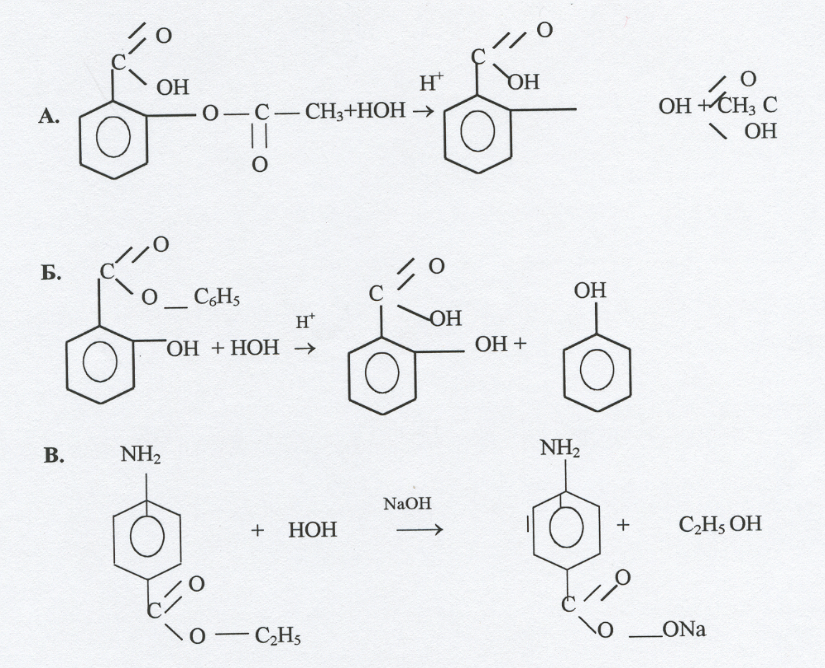 14. По продукту реакции указать исходное лекарственное средство: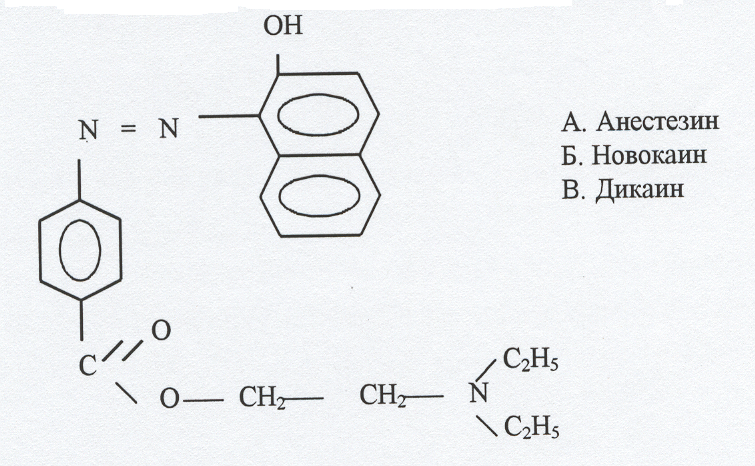 15. Папаверина гидрохлорид титруют методом нейтрализации в присутствии:А. спиртаБ. хлороформаВ. спирто-хлороформной смеси16. Фенольный гидроксил открывают реактивом:А. раствор меди сульфата II Б. раствор серебра нитратаВ. раствор железа хлорида IIIГ. раствор кобальта нитрата17. Эффектом реакции взаимодействия метенамина с серной кислотой и с  раствором гидроксида натрия при нагревании является:А. малиновое окрашиваниеБ. запах сероводородаВ. белый осадокГ. запах аммиака 18. Кислота глютаминовая проявляет свойства:А. только кислотныеБ. только основныеВ. амфотерные с преобладанием кислотных свойствГ. Амфотерные с преобладанием основных свойств19. Реакция кислоты аскорбиновой с раствором серебра нитрата протекает за счет:А. спиртового гидроксилаБ. ендиольной группыВ. карбонильной группы20. Для идентификации бензойной кислоты реакцией с хлоридом железа ее растворяют:А. в водеБ. в 10% растворе щелочиВ. 0,1 моль/л растворе щелочиГ. в разбавленной хлороводородной кислоте21. Калия перманганат в сернокислой среде реагирует с лекарственным средством:А. новокаинБ. дибазолВ. анестезинГ. анальгин22. При выполнении отличительной реакции на сульфацил натрия образуется осадок:А. грязно-фиолетовыйБ. голубовато-зеленоватый, не изменяющийся при стоянииВ. желтовато-зеленоватый, переходящий в коричневыйГ. синий23. Хлорамин в кислой среде окисляет до свободного галогена:А. NaClБ. NaBrВ. Na I 24. Тиосульфат - ион открывают с реактивами:А. НClБ. AgNO3В. (NH4)2C2O425.Функциональные группы в формуле:	NH2					А. гидроксил спиртовой						Б.  аминогруппа				 		В. альдегидная группа			  			Г. карбоксильная группа	 	  он				Д. сложноэфирная группа	          О				Е. гидроксил фенольного          	 С					    характера  	           О       Na		             	26. Реакция диазотирования и сочетания с -нафтолом положительна у препаратов:А. стрептоцидБ. норсульфазолВ. сульфацил-натрийГ. фталазолД. анестезинЕ. новокаинЖ. дикаин27. Морфина гидрохлорид количественно можно определить следующими методами:А. кислотно-основное титрование в неводных средахБ. нейтрализация в спирто-хлороформной средеВ. аргентометрия по МоруГ. аргентометрия по Фольгарду28. Когда и какому виду химического контроля подвергается лекарственная форма:	Возьми:	Раствора атропина сульфата 1% - 10 мл			Дай. Обозначь.: По 2 капли в оба глаза 2 раза  в день.       1. Полный					А. 1,52. Качественный				Б. 2,43. Выборочно					В. 1,44. До стерилизации				Д. 3,45. После стерилизации				Е. 1,4,529. Реакция с реактивом Марки положительна у препаратов:1. кофеин					А. 1,3,52. атропина сульфат				Б. 3,4,53. кодеин						В. 2,34. пилокарпина гидрохлорид			Г. 3,45. морфина гидрохлорид			Д. 3,530. Метод йодометрии применяют для количественного анализа лекарственных средств:1. анальгин                                 		А. 1,2,3,4     2. антипирин                                  		Б. 1,2,33. бутадион                                      		В. 1,2,44. фурациллин                                      		Г. 2,3,4 31. Характерный запах имеют лекарственные вещества:1. тиамина бромид                          	А. 1,3,52. натрия хлорид                               	Б. 2,43. кальция глюконат                        	В. 1,4,54. эуфиллин                                      	Г. 1,2,3,45. формалин32. Метод неводного титрования является фармакопейным для следующих препаратов:1. атропина сульфат                           	А. 1,4,5                                            2. бутадион                                           	Б. 1,3,53. пилокарпина гидрохлорид               В. 1,2,44. антипирин                                         	Г. 2,3,55. промедол                                           	Д. 2,433. Между галидом серебра и растворимостью в растворе аммиака
	1.Ag I 						А. растворим2.Ag Br 						Б. частично растворим3.Ag Cl						В. нерастворим34. Между лекарственным средством и эффектом образования медного производного:1. сульфацил-натрий			А. осадок желто-зеленого цвета, 2. норсульфазол				    переходящий в коричневый;3. этазол					Б. осадок голубовато-зеленого 4. сульфадимезин				    цвета, не изменяющийся			 				    при стоянии;						В. осадок грязно-фиолетового цвета;							Г. осадок травянисто-зеленого цвета, переходящий постепенно в черный;35. Между лекарственным средством и гетероциклом, производным которого оно является:1.  атропин					А. пиразол2. пилокарпина гидрохлорид		Б. имидазол3. папаверина гидрохлорид		В. пурин4. морфина   гидрохлорид		Г. хинолин5. кофеин				Д. фенантренизохинолин6. хинина гидрохлорид			Е. бензилизохинолин 7. антипирин				Ж. тропан 36. Между лекарственным средством и методом количественного определения:1. кофеин				А. йодометрия ( прямое  титрование )2. антипирин				Б. йодометрия в щелочной среде 3. аскорбиновая кислота		   (обратное титрование)					В. йодометрия в кислой среде (обратное 							   титрование)37. Между видами внутриаптечного контроля:1.письменный			А. обязательный2.органолептический		Б. выборочный
3.оросный				В. в соответствии с требованиями 4.физический		                        раздела 8 приказа № 214 МЗ РФ 5.химический 			    от 16.07.97.	6.контроль при отпуске	38. Между лекарственными средствами и видами внутриаптечного контроля.1. Вода для инъекций				А. полный2. Раствор кислоты хлористоводородной 	Б. качественныйдля внутреннего употребления		В. выборочный3. Тритурация димедрола.4. Микстура с кодеином фосфатом.5. Раствор Люголя для внутреннего употребления.39. Между лекарственным средством и методом количественного определения.1. цинка сульфат					А. роданометрия2. кальция хлорид					Б. трилонометрия3. серебра нитрат					В. аргентометрия								Г. меркуриметрия								Д. меркурометрия40. Между органическими лекарственными средствами и методами количественного определения.1. Раствор формальдегида			А. йодометрия в щелочной среде 2. Метенамин	                 				    (обратное титрование)3. Глюкоза						Б. йодометрия     (прямое титрование) 4. Аскорбиновая кислота				В. йодатометрия 5. Резорцин						Г. броматометрия 								Д. нейтрализация     (обратное титрование)								Е. нейтрализация     (прямое титрование)41. Между лекарственным средством и химическими свойствами.1. Теобромин		А. основные свойства 2. Теофиллин		Б. амфотерные с преобладанием 3. Кофеин		    кислотных свойств				В. наиболее сильные кислотные				    свойства42. Между уравнениями реакций и цветом образующегося осадка.1. AgNO3   +  NaCl    Ag Cl   +  Na NO3		А. желтый									Б. светло-желтый2. AgNO3   +  NaBr    Ag Br   +  Na NO3		В. черный										Г. белый3. AgNO3      +  NaJ     Ag I    +  Na NO3	43. Между анионом и цветом хлороформного слоя при проведении реакции с сильным окислителем в кислой среде.1. Br -							А. желто-бурый2. I -							Б. синий							В. красно-фиолетовый							Г. зеленыйОтветы к тестовым заданиям ААБВАВАВБВБВАБАВГВБВАББ,ВА,ББ,ЕА,Б,В,Д,ЕА,ГВ (1,4)Д (3,5)В (1,2,4)В Б (1,3,5)1-В;  2-Б;  3-А;1-Б;  2-В;  3-Г; 4-А; 	1-Ж; 2-Б;  3-Е; 4-Д; 5-В; 6-Г; 7-А; 1-В;  2-Б;  3-А; 1-А;  2-А;  3-Б;  4-Б;  5-В;  6-А; 1-Б;  2-А;  3-А;  4-В;  5-В; 1-Б;  2-Б,В,Г,Д; 3-А;1-А;  2-Е,Д; 3-А; 4-Б,В,Е;  5-Г; 1-Б;  2-Б;  3 –А;  1-Г;  2-Б;  3-А; 1-А;  2-В; 	Формы и методы контроля и оценки результатов вступительных испытаний должны позволять проверять у поступающего в аспирантуру не только сформированность профессиональных компетенций, но и развитие общих компетенций и обеспечивающих их умений.Содержание программыРекомендуемая дополнительная литература1. Руководство к лабораторным занятиям по фармацевтической химии. / Под редакцией А.П. Арзамасцева, М.: Медицина 1995.2. Гуринович Л.К., Пучкова Т.В. Эфирные масла. Химия, технология, анализ и применение: учебн. для вузов ; М.: Школа косметических химиков, 2005. 3. Краснов Е.А., Березовская Т.П., Алексеюк Н.В., Белоусова Н.И., Демиденко Л.А., Дудко В.В., Дмитрук С.Е., Калинина Г.И., Романова Г.А. / Выделение и анализ природных биологически активных веществ. Под ред. д.х.н. Е.Е. Сиротиной. ; Томск, 1987.4. Георгиевский В.П., Комисаренко Н.Ф., Дмитрук С.Е. Биологически активные вещества лекарственных растений. : Новосибирск. Наука, 1990.5. Солдатенков А.Т., Колядина Н.М., Ле Туан Ань Буянов В.Н. Основы органической химии пищевых, кормовых и биологически активных добавок: учебн. Пособие.:  М.: Химия, 2006. Интернет-ресурсы:http://www.studentlibrary.ru http://www.knigafund.ru http://www.book.ru http://e.lanbook.com РАЗРАБОТАНАРАЗРАБОТАНАУТВЕРЖДЕНАУТВЕРЖДЕНАКафедрой органической, неорганической и фармацевтической химииКафедрой органической, неорганической и фармацевтической химииУченым советом  химического факультета Ученым советом  химического факультета 07.09.2017 г., протокол № 107.09.2017 г., протокол № 114.09.2017 г., протокол № 214.09.2017 г., протокол № 2Результаты(освоенные общие компетенции)Основные показатели оценки результатаФормы и методы контроля и оценки Понимать сущность и социальную значимость научно – педагогической профессии, проявлять к ней устойчивый интерес. - объяснение социальной значимости профессии фармацевта, формирования точности, аккуратности, внимательности при изготовлении и контроле качества лекарственных средств. - иметь положительные отзывы с производственной практики.Интерпретация результатов наблюдений за деятельностью обучающегося в процессе освоения образовательной программы.Организовывать собственную деятельность, выбирать типовые методы и способы выполнения профессиональных задач, оценивать их эффективность и качество.- обоснованность выбора типовых методов и способов выполнения профессиональных задач;- оценка эффективности и качества выполнения изготовления лекарственных форм и проведения обязательных видов внутриаптечного контроля.Интерпретация результатов наблюдений за деятельностью обучающегося в процессе освоения образовательной программы.Принимать решения в стандартных и  нестандартных ситуациях и нести за них ответственность.- точно и быстро оценивать ситуацию и правильно принимать решения в стандартных и нестандартных ситуациях при изготовлении лекарственных форм.Наблюдение и оценка на практических и лабораторных занятиях при выполнении работ по учебной и производственной практикам.Осуществлять поиск и использование информации, необходимой для эффективного выполнения профессиональных задач, профессионального личностного развития.Быстро и точно находить и использовать необходимую информацию о свойствах лекарственных веществ и методах их анализа;Наблюдение и оценка на практических и лабораторных занятиях при выполнении работ по учебной и производственной практикам.Использовать информационно – коммуникационные технологии в профессиональной деятельности.- обоснованно использовать информационно-коммуникационные технологии в профессиональной деятельности фармацевта.Интерпретация результатов наблюдений за деятельностью обучающегося в процессе освоения образовательной программы.Работать в коллективе и в команде, эффективно общаться с коллегами, руководством, потребителями.- эффективное взаимодействие и общение с коллегами и руководством аптеки; - положительные отзывы с производственной практики.Интерпретация результатов наблюдений за деятельностью обучающегося в процессе освоения образовательной программы.Брать на себя ответственность за работу членов команды (подчиненных), за результат выполнения заданий. - ответственное отношение к результатам выполнения своих профессиональных обязанностей.Интерпретация результатов наблюдений за деятельностью обучающегося в процессе освоения образовательной программы.Самостоятельно определять задачи профессионального и личностного развития, заниматься самообразованием, осознанно планировать повышение своей квалификации.- эффективное планирование обучающимися повышения своего личностного и профессионального уровня развития.Интерпретация результатов наблюдений за деятельностью обучающегося в процессе самообразования.Ориентироваться в условиях частой смены технологий в профессиональной деятельности.- рациональное использование современных технологий при изготовлении лекарственных форм и контроле их качества.Интерпретация результатов наблюдений за деятельностью обучающегося в процессе освоения образовательной программы.Бережно относится к историческому наследию и культурным традициям народа, уважать социальные, культурные и религиозные различия.- бережное отношение к историческому наследию и культурным традициям народа;- толерантное отношение к представителям социальных, культурных и религиозных общностей.Интерпретация результатов наблюдений за деятельностью обучающегося в процессе освоения образовательной программы.Быть готовым брать на себя нравственные обязательства по отношению к природе, обществу и человеку.- бережное отношение к окружающей среде и соблюдение природоохранных мероприятий;- соблюдение правил и норм взаимоотношений в обществе.Интерпретация результатов наблюдений за деятельностью обучающегося в процессе освоения образовательной программы.Вести здоровый образ жизни, заниматься физической культурой и спортом для укрепления здоровья, достижения жизненных и профессиональных целей.- пропаганда и ведение здорового образа жизни с целью профилактики профессиональных заболеваний.Интерпретация результатов наблюдений за деятельностью обучающегося в процессе освоения образовательной программы.Тема:СодержаниеСодержаниеНаправление научных исследований в области изучения лекарственных растений.1. Основные направления научных исследований в области изучения лекарственных растений на современном этапе.Направление научных исследований в области изучения лекарственных растений.2. Задачи фармакогнозии на современном этапе.Основы заготовительного процесса лекарственного растительного сырья.СодержаниеСодержаниеОсновы заготовительного процесса лекарственного растительного сырья.1.Источники лекарственного растительного сырья. Культивирование лекарственных растений.Основы заготовительного процесса лекарственного растительного сырья.2.Основы рационального природопользования. Экология и лекарственные растения.Основы заготовительного процесса лекарственного растительного сырья.3.Общие правила сбора лекарственного растительного сырья. Сбор отдельных морфологических групп лекарственного растительного сырья.Основы заготовительного процесса лекарственного растительного сырья.4.Сушка лекарственного растительного сырья в зависимости от химического состава и морфологической группы сырья.Основы заготовительного процесса лекарственного растительного сырья.5.Приведение сырья в стандартное состояние. Упаковка, маркировка лекарственного растительного сырья.Основы заготовительного процесса лекарственного растительного сырья.6.Хранение лекарственного растительного сырья.НД, регламентирующая качество лекарственного растительного сырья.Анализ лекарственного растительного сырья.СодержаниеСодержаниеАнализ лекарственного растительного сырья.1.Цели и задачи анализа. Методы анализа: макроскопический, микроскопический, товароведческий. Основные этапы товароведческого анализа.Лекарственное растительное сырье, влияющее на афферентную нервную систему. Лекарственное растительное сырье вяжущего, обволакивающего действия.СодержаниеСодержаниеЛекарственное растительное сырье, влияющее на афферентную нервную систему. Лекарственное растительное сырье вяжущего, обволакивающего действия.1.Характеристика лекарственного растительного сырья вяжущего, обволакивающего действия.Лекарственное растительное сырье, влияющее на афферентную нервную систему. Лекарственное растительное сырье вяжущего, обволакивающего действия.2.Требования к качеству лекарственного растительного сырья. Лекарственное растительное сырье, влияющее на афферентную нервную систему. Лекарственное растительное сырье вяжущего, обволакивающего действия.3.Лекарственное сырье обволакивающего действия: лен, алтей лекарственный, армянский.Лекарственное растительное сырье, влияющее на афферентную нервную систему. Лекарственное растительное сырье вяжущего, обволакивающего действия.4.Лекарственное сырье вяжущего действия: дуб обыкновенный, лапчатка прямостоячая, горец змеиный, кровохлебка лекарственная, черника, черемуха, бадан толстолистный, ольха серая и  клейкая.Лекарственное растительное сырье, влияющее на эфферентную нервную систему.СодержаниеСодержаниеЛекарственное растительное сырье, влияющее на эфферентную нервную систему.1.Источники атропина: красавка, белена черная, дурман обыкновенный.Лекарственное растительное сырье, влияющее на эфферентную нервную систему.2.Характеристика лекарственного растительного сырья. Лекарственное растительное сырье, возбуждающее центральную нервную систему.СодержаниеСодержание Лекарственное растительное сырье, возбуждающее центральную нервную систему.1.Характеристика лекарственного растительного сырья общетонизирующего действия. Лекарственное растительное сырье, возбуждающее центральную нервную систему.2.Требования к качеству лекарственного растительного сырья. Лекарственное растительное сырье, возбуждающее центральную нервную систему.3.Лекарственное растительное сырье, возбуждающее центральную нервную систему: женьшень, аралия маньчжурская, заманиха высокая, элеутерококк колючий, левзея сафлоровидная, лимонник китайский, родиола розовая.Лекарственное растительное сырье потогонного действия.СодержаниеСодержаниеЛекарственное растительное сырье потогонного действия.1.Характеристика лекарственного растительного сырья потогонного действия.Лекарственное растительное сырье потогонного действия.2.Требования к качеству лекарственного растительного сырья.Лекарственное растительное сырье потогонного действия.3.Лекарственное растительное сырье: липа сердцевидная, малина обыкновенная, бузина черная, череда трехраздельная.Лекарственное растительное сырье седативного действия.СодержаниеСодержаниеЛекарственное растительное сырье седативного действия.1.Характеристика лекарственного растительного сырья седативного действия.Лекарственное растительное сырье седативного действия.2.Требования к качеству лекарственного растительного сырья.Лекарственное растительное сырье седативного действия.3.Лекарственное растительное сырье седативного действия: валериана лекарственная, мята перечная, мелисса обыкновенная, пустырник сердечный, пятилопастной, синюха голубая, хмель. Краткая характеристика: пион уклоняющийся.Лекарственное растительное сырье, влияющее на сердечно-сосудистую систему.СодержаниеСодержаниеЛекарственное растительное сырье, влияющее на сердечно-сосудистую систему.1.Характеристика лекарственного растительного сырья, влияющего на сердечно-сосудистую систему.Лекарственное растительное сырье, влияющее на сердечно-сосудистую систему.2.Требования к качеству лекарственного растительного сырья.Лекарственное растительное сырье, влияющее на сердечно-сосудистую систему.3.Лекарственное растительное сырье кардиотонического действия: наперстянка пурпуровая, крупноцветковая, шерстистая, ландыш майский, адонис весенний. Краткая характеристика: строфант Комбе.Лекарственное растительное сырье, влияющее на сердечно-сосудистую систему.4.Лекарственное растительное сырье антиаритмического действия: боярышник колючий, кровавокрасный.Лекарственное растительное сырье, влияющее на сердечно-сосудистую систему.5.Лекарственное растительное сырье антигипертензивного действия: сушеница топяная. Краткая характеристика: раувольфия змеиная, барвинок малый.Лекарственное растительное сырье, влияющее на функции мочевыделительной системы.СодержаниеСодержаниеЛекарственное растительное сырье, влияющее на функции мочевыделительной системы.1.Характеристика лекарственного растительного сырья, влияющего на функции мочевыделительной системы.Лекарственное растительное сырье, влияющее на функции мочевыделительной системы.2.Требования к качеству лекарственного растительного сырья.Лекарственное растительное сырье, влияющее на функции мочевыделительной системы.3.Лекарственное растительное сырье, влияющее на функции мочевыделительной системы: брусника обыкновенная, толокнянка обыкновенная, горец птичий, хвощ полевой, почечный чай, можжевельник обыкновенный, береза повислая и  пушистая, василек синий, эрва шерстистая.Лекарственное растительное сырье, влияющее на функции органов дыхания.СодержаниеСодержаниеЛекарственное растительное сырье, влияющее на функции органов дыхания.1.Характеристика лекарственного растительного сырья, влияющего на функции органов дыхания.Лекарственное растительное сырье, влияющее на функции органов дыхания.2.Требования к качеству лекарственного растительного сырья.Лекарственное растительное сырье, влияющее на функции органов дыхания.3.Лекарственное растительное сырье отхаркивающего и противокашлевого действия: багульник болотный, девясил высокий, душица обыкновенная, мать-и-мачеха, солодка голая и уральская, фиалка трехцветная и полевая, подорожник большой, термопсис ланцетный, чабрец, тимьян обыкновенный, анис обыкновенный. Краткая характеристика: мачок желтый, алтей лекарственный, сосна обыкновенная.Лекарственное растительное сырье, регулирующее систему пищеварения.СодержаниеСодержаниеЛекарственное растительное сырье, регулирующее систему пищеварения.1.Характеристика лекарственного растительного сырья, регулирующего систему пищеварения.Лекарственное растительное сырье, регулирующее систему пищеварения.2.Требования к качеству лекарственного растительного сырья.Лекарственное растительное сырье, регулирующее систему пищеварения.3.Лекарственное растительное сырье, влияющее на секрецию пищеварительных желез: полынь горькая, вахта трехлистная, одуванчик лекарственный, аир болотный, золототысячник малый, фенхель обыкновенный. Краткая характеристика: сушеница топяная, чага, укроп пахучий, тмин обыкновенный, кориандр посевной.Лекарственное растительное сырье, регулирующее систему пищеварения.4. Лекарственное растительное сырье желчегонного действия: бессмертник песчаный, пижма обыкновенная, кукуруза обыкновенная, чистотел большой, расторопша пятнистая.Лекарственное растительное сырье, регулирующее систему пищеварения.5.Лекарственное растительное сырье слабительного действия: крушина ольховидная, жостер слабительный, ревень тангутский, морская капуста. Краткая характеристика: сенна узколистная, остролистная.Лекарственное растительное сырье, влияющее на систему кроветворения.СодержаниеСодержаниеЛекарственное растительное сырье, влияющее на систему кроветворения.1.2.3.Характеристика лекарственного растительного сырья, влияющего на систему кроветворения.Требования к качеству лекарственного растительного сырья.Лекарственное растительное сырье кровоостанавливающего действия: горец перечный, горец почечуйный, крапива двудомная, калина обыкновенная, пастушья сумка, тысячелистник обыкновенный.Лекарственное растительное сырье, регулирующее процессы обмена веществ.СодержаниеСодержаниеЛекарственное растительное сырье, регулирующее процессы обмена веществ.1.Характеристика лекарственного растительного сырья, содержащего витамины.Лекарственное растительное сырье, регулирующее процессы обмена веществ.2.Требования к качеству лекарственного растительного сырья, содержащего витамины и биогенные стимуляторы.Лекарственное растительное сырье, регулирующее процессы обмена веществ.3.Лекарственное растительное сырье, содержащее витамины: шиповник коричный и др. виды, черная смородина, рябина обыкновенная, черноплодная. Краткая характеристика: первоцвет весенний, облепиха крушиновая.Лекарственное растительное сырье, регулирующее процессы обмена веществ.4.Биогенные стимуляторы: алоэ древовидное, каланхое перистое.Лекарственное растительное сырье противомикробного и противопаразитарного действия.СодержаниеСодержаниеЛекарственное растительное сырье противомикробного и противопаразитарного действия.1.Характеристика лекарственного растительного сырья противомикробного и противопаразитарного действия.Лекарственное растительное сырье противомикробного и противопаразитарного действия.2.Требования к качеству лекарственного растительного сырья.Лекарственное растительное сырье противомикробного и противопаразитарного действия.3.Лекарственное растительное сырье противомикробного действия: шалфей лекарственный, ромашка аптечная, зеленая, зверобой продырявленный, пятнистый, календула лекарственная.Лекарственное растительное сырье противомикробного и противопаразитарного действия.4.. Краткая характеристика: эвкалипт прутовидный, шишки ели.Лекарственное растительное сырье противомикробного и противопаразитарного действия.5.Лекарственное растительное сырье противопаразитарного действия: чемерица Лобеля, тыква обыкновенная.Лекарственное растительное сырье противомикробного и противопаразитарного действия.Фармацевтическая химия.ВведениеСодержаниеСодержаниеФармацевтическая химия.Введение1.Предмет и содержание фармацевтической химии. Современные проблемы и перспективы развития фармацевтической химии.Основные положения и документы, регламентирующие фармацевтический анализ.СодержаниеСодержаниеОсновные положения и документы, регламентирующие фармацевтический анализ.1.Государственная фармакопея и другая нормативно-техническая документация, регламентирующая качество лекарственных средств.Государственная система контроля качества, эффективности и безопасности лекарственных средств.СодержаниеСодержаниеГосударственная система контроля качества, эффективности и безопасности лекарственных средств.1.Государственные стандарты качества лекарственных средств. Проблемы фальсификации лекарственных средств.Внутриаптечный контроль лекарственных форм.СодержаниеСодержаниеВнутриаптечный контроль лекарственных форм.1.Предупредительные мероприятия внутриаптечного контроля лекарственных форм. Виды внутриаптечного контроля.Обязательные виды внутриаптечного контроля.Выборочные виды внутриаптечного контроля.Внутриаптечный контроль лекарственных форм.2.Требования, предъявляемые к экспресс-анализу, оценка качества лекарственных форм, изготавливаемых в аптеке.Внутриаптечный контроль лекарственных форм.3.Расчет норм отклонений, допустимых при изготовлении лекарственных форм в аптеке.Внутриаптечный контроль лекарственных форм.4.Специфические показатели качества различных лекарственных форм, приготовленных в аптеке, другой аптечной продукции.Контроль качества неорганических лекарственных средств элементов VII группы периодической системы Д.И. Менделеева.СодержаниеСодержаниеКонтроль качества неорганических лекарственных средств элементов VII группы периодической системы Д.И. Менделеева.1.Особенности анализа жидких лекарственных форм. Анализ фармакопейных стандартных жидких препаратов.Анализ водных, глицериновых, спиртовых растворов.Контроль качества неорганических лекарственных средств элементов VII группы периодической системы Д.И. Менделеева.2.Общая характеристика галогенов и их соединений с ионами щелочных металлов.Контроль качества неорганических лекарственных средств элементов VII группы периодической системы Д.И. Менделеева.3.Кислота хлороводородная.Натрия и калия хлориды.Натрия и калия бромиды.Натрия и калия иодиды. Раствор йода спиртовый 5%.Контроль качества неорганических лекарственных средств элементов VI группы периодической системы Д.И. Менделеева.СодержаниеСодержаниеКонтроль качества неорганических лекарственных средств элементов VI группы периодической системы Д.И. Менделеева.1.Анализ фармакопейных стандартных жидких препаратов. Анализ растворов с концентрацией сухих веществ менее Сmax (%), 3% и более Сmax (%), 3%.Контроль качества неорганических лекарственных средств элементов VI группы периодической системы Д.И. Менделеева.2.Общая  характеристика соединений кислорода и водорода.Контроль качества неорганических лекарственных средств элементов VI группы периодической системы Д.И. Менделеева.3.Соединения серы.Вода очищенная, вода для инъекций.Растворы пероксида водорода.Натрия тиосульфат.Контроль качества неорганических лекарственных средств элементов IV и  III  групп периодической системы Д.И. Менделеева.СодержаниеСодержаниеКонтроль качества неорганических лекарственных средств элементов IV и  III  групп периодической системы Д.И. Менделеева.1.Анализ капель для наружного и внутреннего применения. Общая характеристика элементов IV и III групп периодической системы.Контроль качества неорганических лекарственных средств элементов IV и  III  групп периодической системы Д.И. Менделеева.2.Натрия гидрокарбонат.Кислота борная.Натрия тетраборат.Контроль качества неорганических лекарственных средств элементов II  и I  групп периодической системы Д.И. Менделеева.СодержаниеСодержаниеКонтроль качества неорганических лекарственных средств элементов II  и I  групп периодической системы Д.И. Менделеева.1.Анализ концентрированных растворов. Анализ коллоидных растворов.Общая характеристика элементов II и I групп периодической системы.Контроль качества неорганических лекарственных средств элементов II  и I  групп периодической системы Д.И. Менделеева.2.Магния сульфат.Кальция хлорид.Цинка сульфат.Серебра нитрат, коллоидные препараты серебра (протаргол, колларгол).Качественные реакции на функциональные группы органических лекарственных средств.СодержаниеСодержаниеКачественные реакции на функциональные группы органических лекарственных средств.1.Особенности анализа твёрдых лекарственных форм. Анализ твёрдых лекарственных форм для наружного применения.Особенности анализа мазей, суппозиториев.Зависимость физико-химических свойств и фармакологического действия лекарственных средств от строения молекул.Качественные реакции на функциональные группы органических лекарственных средств.2.Особенности анализа органических соединений.Качественные реакции на функциональные группы.Контроль качества лекарственных средств, производных спиртов и альдегидов.СодержаниеСодержаниеКонтроль качества лекарственных средств, производных спиртов и альдегидов.1.Внутриаптечный контроль простых порошков. Контроль качества лекарственных средств, производных спиртов и альдегидов.2.Общая характеристика группы.Спирт этиловый.Раствор формальдегида.Метенамин.Контроль качества лекарственных средств, производных углеводов и простых эфиров.СодержаниеСодержаниеКонтроль качества лекарственных средств, производных углеводов и простых эфиров.1.Внутриаптечный контроль тритураций. Контроль качества лекарственных средств, производных углеводов и простых эфиров.2.Общая характеристика углеводов.Глюкоза.Контроль качества лекарственных средств, производных углеводов и простых эфиров.3.Общая характеристика простых арилалифатических эфиров.Дифенгидромина гидрохлорид. (Димедрол).Контроль качества лекарственных средств, производных карбоновых кислот и аминокислот.СодержаниеСодержаниеКонтроль качества лекарственных средств, производных карбоновых кислот и аминокислот.1.Внутриаптечный контроль сложных дозированных порошков, внутриаптечные заготовки и фасовки. Контроль качества лекарственных средств, производных карбоновых кислот и аминокислот.2.Общая характеристика группы.Кальция глюконат.Кислота аскорбиновая.Кислота глютаминовая.Кислота аминокапроновая.Контроль качества лекарственных средств, производных аминоспиртов.СодержаниеСодержаниеКонтроль качества лекарственных средств, производных аминоспиртов.1.Общая характеристика группы. Эфедрина гидрохлорид.Адреналина гидротартрат, раствор адреналина гидрохлорида.Контроль качества лекарственных средств, производных ароматических кислот и фенолокислот.СодержаниеСодержаниеКонтроль качества лекарственных средств, производных ароматических кислот и фенолокислот.1.Общая характеристика группы. Контроль качества лекарственных средств, производных ароматических кислот и фенолокислот.2.Бензойная кислота.Натрия бензоат.Салициловая кислота.Натрия салицилат.Эфиры салициловой кислоты.Ацетилсалициловая кислота.Контроль качества лекарственных средств, производных аминокислот ароматического ряда.СодержаниеСодержаниеКонтроль качества лекарственных средств, производных аминокислот ароматического ряда.1.Общая характеристика группы. Эфиры n-аминобейзойной кислоты: бензокаин (анестезин), прокаина гидрохлорид (новокаин), тетракаина гидрохлорид (дикаин).Контроль качества лекарственных средств, производных аминокислот ароматического ряда.2.Сульфаниламиды.Стрептоцид.Сульфацетамид натрия (сульфацил натрия).Норсульфазол.Контроль качества лекарственных средств, производных гетероциклических соединений фурана и пиразола.СодержаниеСодержаниеКонтроль качества лекарственных средств, производных гетероциклических соединений фурана и пиразола.1.Особенности анализа сложных дозированных порошков, анализа суппозиториев, общая характеристика группы. Контроль качества лекарственных средств, производных гетероциклических соединений фурана и пиразола.2.Производные фурана: фурацилин.Производные пиразола: антипирин, анальгин, бутадион.Контроль качества лекарственных средств, производных имидазола.СодержаниеСодержаниеКонтроль качества лекарственных средств, производных имидазола.1.Анализ сложных дозированных порошков с использованием тритураций.Контроль качества лекарственных средств, производных имидазола.2.Общая характеристика группы.Производные имидазола: пилокарпина гидрохлорид, дибазол.Контроль качества лекарственных средств, производных пиридина и пиперидина.СодержаниеСодержаниеКонтроль качества лекарственных средств, производных пиридина и пиперидина.1.Анализ сложных дозированных порошков, анализ суппозиториев, общая характеристика группы. Контроль качества лекарственных средств, производных пиридина и пиперидина.2.Производные никотиновой кислоты: кислота никотиновая, её анализ.Контроль качества лекарственных средств, производных пиридина и пиперидина.3.Оксиметил-пиридиновые витамины: пиридоксина хлорид.Контроль качества лекарственных средств, производных пиридина и пиперидина.4.Производные пиперидина: промедол.Контроль качества лекарственных средств, производных пиримидина.СодержаниеСодержаниеКонтроль качества лекарственных средств, производных пиримидина.1.Общая характеристика группы. Контроль качества лекарственных средств, производных пиримидина.2.Производные барбитуровой кислоты: барбитал, барбитал-натрий, фенобарбитал, этаминал-натрий.Контроль качества лекарственных средств, производных пиримидина.3.Витамины пиримидинотиазолового ряда: тиамина хлорид, тиамина бромид.Контроль качества лекарственных средств, производных изохинолина.СодержаниеСодержаниеКонтроль качества лекарственных средств, производных изохинолина.1.Общая характеристика группы.Контроль качества лекарственных средств, производных изохинолина.2.Папаверина гидрохлорид.Но-шпа.Никошпан.  Морфина гидрохлорид.Кодеин.Кодеина фосфат.Этилморфина гидрохлорид.Контроль качества  лекарственных средств, производных тропана.СодержаниеСодержаниеКонтроль качества  лекарственных средств, производных тропана.1.Особенности анализа стерильных и асептических лекарственных форм (инъекционных растворов, глазных капель, лекарственных форм для новорожденных и детей первого года жизни). Контроль качества  лекарственных средств, производных тропана.2.Общая характеристика группы.Производные тропана: атропина сульфат.Контроль качества лекарственных средств, производных пурина.СодержаниеСодержаниеКонтроль качества лекарственных средств, производных пурина.1.Общая характеристика группы. Теобромин, теофиллин, эуфиллин, кофеин, кофеин бензоат натрия.Контроль качества лекарственных средств, производных изоаллоксазина.СодержаниеСодержаниеКонтроль качества лекарственных средств, производных изоаллоксазина.1.Внутриаптечный контроль глазных капель с рибофлавином. Общая характеристика группы. Рибофлавин.